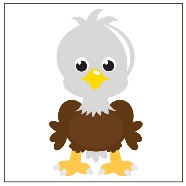 Little Eagles Price List 2024-2025SJCSD Employees tuition rates are as follows for all regularly scheduled school days:	If your child is:   		       Bi-weekly rate	        	 		        Monthly rateTwo years old:		        $436/SJCSD			      	        $872/SJCSD	Three years old:		        $436/SJCSD			    	        $872/SJCSDFour years old/non-VPK:	        $436/SJCSD			     	        $872/SJCSDFour and five years old/VPK:    $330/SJCSD			      	        $660/SJCSDNon-SJCSD Employees tuition rates are as follows for all regularly scheduled school days:	If your child is:  			Bi-weekly rate 			Monthly rateTwo years old:			$456/ Non-SJCSD		          $912/Non-SJCSDThree years old:			$456/ Non-SJCSD		          $912/N0n-SJCSD	Four years old/non-VPK:		$456/ Non-SJCSD		          $912/Non-SJCSDFour and five years old/VPK:	$350/ Non-SJCSD		       	$700/Non-SJCSDA sibling discount is offered at the rate of $10/second and subsequent child per month.  For example, if you have three children you pay full price on the first child and $10 less for the second and third child.If you are receiving help from an organization with childcare payments, you as the parent will be responsible for paying the difference if it does not total the full amount.Payments are due in advance